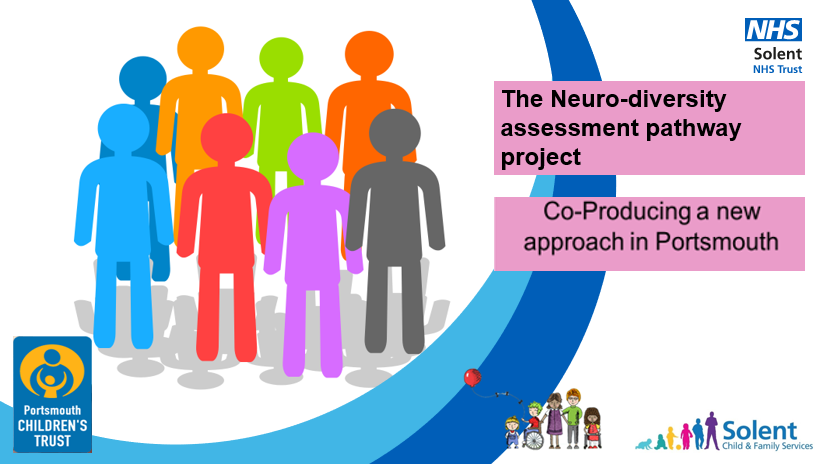 What is the Neurodiversity assessment pathway project?Solent NHS Trust and Portsmouth Local Authority are working together with Portsmouth Parent Voice to produce a new assessment profile. It is designed for the universal workforce, in partnership with parents, in order to confidently describe the presentation and needs of children and young people with neurodevelopmental differences. It focuses on needs and support strategies. It is a way of profiling needs that does not rely on diagnosis alone; it is something which everyone understands and to which everyone can contribute.We are asking you to join us in a multi-agency training to learn about the new profiling tool so that you can complete this profile with parents. We are delivering this training remotely using Zoom and have split the training in to three shorter sessions instead of one whole day. This is not a training session for beginners or experts!Participants will already have:An understanding of child developmentSome understanding of neurodevelopmental differencesAn understanding that nature and nurture have a role to play in child development and behaviourA no-blame "restorative" approach to understanding the needs of children, young people and parentsA belief in the value of co-production with parents ("doing with not doing to")Following the training participants will:Share your learning with other people in your settingFeel confident to start the conversation with parents about neuro-diversityExplain the approach  to and complete the profile with parentsProvide ideas and strategies to support parents and childrenProvide feedback for the research project Promote the approach to others so we can increase understanding and support for children and young people with neuro-diverse profiles and build confidence and competence in your setting or team. Please reply and return to Queralt Barrau at SENDStrategy@portsmouthcc.gov.uk with your preferred choice. There is no charge for attending the training. Joining details will be sent to you nearer the first training date.NAME………………………………………………………………………….ROLE…………………………………………………………………………...WORK EMAIL ADDRESS……………………………………………………